Week-1 Subject: Grammar  Unit 7- Do you…? (Present simple questions)Explanation (Тайлбар): Дасгал хийдэг дэвтэр дээрээ хийнэ.Exercise 1: Make present simple questions.(Present simple цагийг ашиглан асуух өгүүлбэр зохионо.) For example (Жишээ нь): She likes chocolate – Does she like chocolate?You finish school at 3.30 pm.He gets up at 5 am.It barks very loudly.They go to school by bus.I do exercises every morning. You learn Chinese on Fridays.He draws beautiful pictures.We go to the library.Tom plays tennis. I want to be famous.Exercise 2:  Page 23, exercise 2- Хуудас 23 дасгал 2.Дасгалын заавар: Өгөгдсөн үгсийг ашиглаад Present simple цагаар асуух өгүүлбэр бүтээнэ. Жишээ нь:(Where/live/your/parents?)- Where do your parents live?Exercise 3: Complete the sentences do/don’t/does/doesn’t. do/don’t/does/doesn’t ашиглан өгүүлбэрүүдийг гүйцээнэ үү._______you like Jane? Yes, I _____._______Sally like reading? No, she____._______John play handball every Thursday? No, he___._______you like writing letters? No, I____._______Paul like skate-boarding? No, he____.Week-2 Unit 8- Present continuous and present simpleEx1: Read and circle True or False. Уншаад үнэн худлыг дугуйлна уу.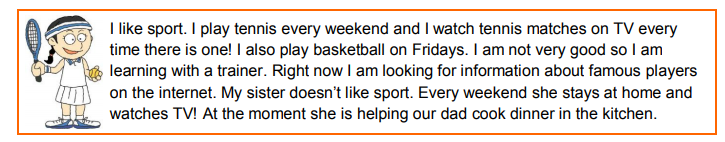 I play tennis every Saturday and Sunday.  TRUE/FALSEI’m playing tennis now. TRUE/FALSEI play basketball every day. TRUE/FALSEI’m using the computer now. TRUE/FALSEMy sister is watching TV now. TRUE/FALSEEx2: Do we usually use these words with the present simple or present continuous? Write them in the correct group. Доорх үгсийг зөв баганад ялгана бичнэ үү?Ex3: Write and draw! Write about what you do every day. Then write about what you are doing now. Draw a picture! Every day I ....................Өөрийн өдөр бүр хийдэг зүйл болон яг одоо хийж буй зүйлээ бичээрэй. Зураг мөн зураарай. 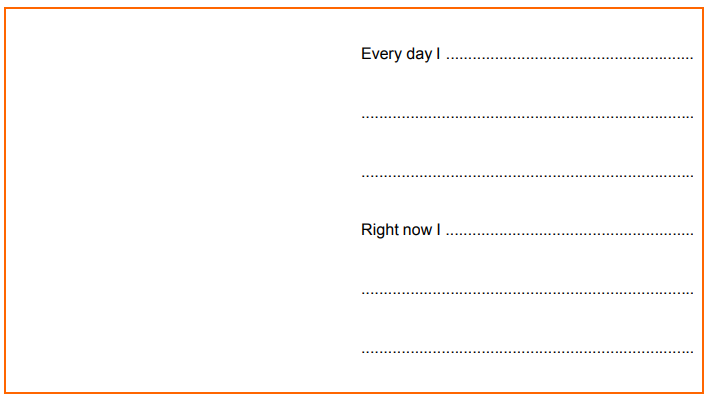 Week-3 Unit 9- I have…/ I’ve got…Ex1: Read and find the toys and write them in the boxes. 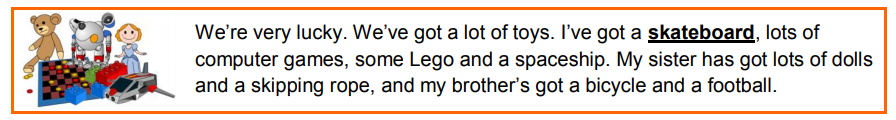 Ex2: Write questions. Асуулт зохиож бичнэ үү.Example: (Julia / an umbrella?)- Has Julia got an umbrella? (you / a book?) ….................................(you / a passport?) ……………………..(your father/a car?)……………………(how much money/we?)………………….(What/kind of car/Sam?)…………………Ex3: Page 27, exercise 9.5  27 хуудасны 5-р дасгалыг хийнэ үү. Have/has got эсвэл haven’t/ hasn’t got-г хүснэгтэнд өгөгдсөн үгсийн хамт ашиглан өгүүлбэрүүдийг гүйцээн бичнэ.Week-4 Unit 10, 11, 12Ex1:  Write these questions in the past. Доорх өгүүлбэрүүдийг өнгөрсөн цагаар хувирган бичнэ үү. Example(Жишээ):-Is it dark when she gets up in the morning?-Was it dark when she got up in the morning?Does she buy the newspaper in the shop over there?……………………………………………………...Do they have a good holiday?...................................................................................Do they find any animal in the forest?...................................................................................Do they do their homework in the evening?...................................................................................Ex2: Write questions in the past with these words.Өгөгдсөн үгсийг өнгөрсөн цагийн хамт ашиглаад өгүүлбэр зохионо уу.when / study English / you .........................................................?what / do / yesterday / she .........................................................?like / the film / he .........................................................?live / in Paris / your parents .........................................................?walk / down / the road / they .........................................................?Ex3: Write past simple of these verbs. Доорх үйл үгсийн өнгөрсөн цаг дээрх хэлбэрийг бичнэ үү. Example (Жишээ):  tell-toldevery daynowon Mondaysright nowalwaysusuallysometimesat the momentneverevery  weekendpresent simplepresent continuous	skateboardbeginfallsellspeakthinkwriteringwin